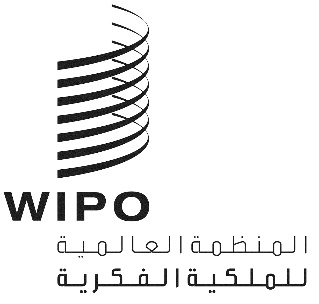 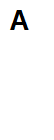 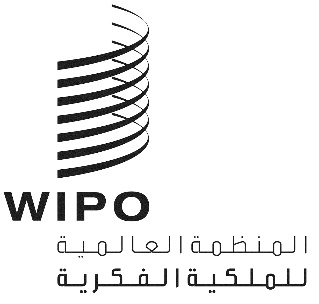 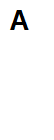 GRATK/DC/INF/3الأصل: بالإنكليزية/الفرنسيةالتاريخ: 13 مايو 2024المؤتمر الدبلوماسي المعني بإبرام صك قانوني دولي بشأن الملكية الفكرية والموارد الوراثية والمعارف التقليدية المرتبطة بالموارد الوراثيةجنيف، من 13 إلى 24 مايو 2024أعضاء المكاتب واللجانالمؤتمرلجنة فحص أوراق الاعتمادالأعضاء [سبعة وفود أعضاء]أعضاء المكتب اللجنة الرئيسية الأولىاللجنة الرئيسية الثانيةلجنة الصياغةالأعضاء [17]بحكم المنصبرئيسة اللجنة الرئيسية الأولىرئيسة اللجنة الرئيسية الثانيةأعضاء المكتبلجنة التوجيهبحكم المنصب	رئيس المؤتمر	نواب رئيس المؤتمر	رئيس لجنة فحص أوراق الاعتماد	رئيسة اللجنة الرئيسية الأولى	رئيسة اللجنة الرئيسية الثانية	رئيس لجنة الصياغة[نهاية الوثيقة]	الرئيس		غيليرمي دي أغيار باتريوتا (السيد)(البرازيل)	نواب الرئيس [سبعة]		كريستيان شيرنيتسكي (السيد)(ألمانيا)		لي ويوي (السيدة)(الصين)		سيد علي موسوي (السيد)(إيران (جمهورية – الإسلامية))		ميرسي كيوموغاشو كاينوبويشو (السيدة)(أوغندا)		آنا باربارزاك (السيدة)(بولندا)		كريستوف سبينمان (السيد)(سويسرا)		ألفارو مورزينجر (السيد)(أوروغواي)	الأمانة		إدوارد كواكوا (السيد)(الويبو)بنغلاديششيليالصيناليابانجمهورية تنزانيا المتحدةسلوفينياتايلاند	الرئيسة		شانشيتا حق (السيدة)(بنغلاديش)	نائبتا الرئيسة		شيا يو (السيدة)(الصين)		لوي ماندو (السيدة)(جمهورية تنزانيا المتحدة)	الأمانة		آنا مورافييتش مانسفيلد (السيدة)(الويبو)	الرئيسة		جودي ماك أليستر (السيدة)(أستراليا)	نائبا الرئيسة		فيليبي ف. كارينيو الثالث (السيد)(الفلبين)		فيوليتا فونسيكا (السيدة)(فنزويلا (جمهورية – البوليفارية))	الأمانة		فند فندلاند (السيد)(الويبو)	الرئيسةفيفيان كاتجيوونغوا (السيدة)(ناميبيا)	نائبتا الرئيسة		شنغ لي (السيدة)(الصين)		جاغودا جانياك (السيدة)(بولندا)	الأمانة		آنا مورافييتش مانسفيلد (السيدة)(الويبو)سعود أحمد الغامدي (السيد)(المملكة العربية السعودية)ماريا شماتافا (السيدة)(بيلاروس)فرانكلين بونكا سيوكام (السيد)(الكاميرون)	تشونغ يان (السيد)(الصين)هو أنكي (السيدة)(الصين)كونسويلو ليغيزامون ليغيزامون (السيدة)(كولومبيا)	ماريا كوفادونغا بيرلادو دييز (السيدة)(إسبانيا)	دومينيك كيتنغ (السيد)(الولايات المتحدة الأمريكية)	إيفغينيا كوروبينكوفا (السيدة)(الاتحاد الروسي)	سيليا بينابو (السيدة)(فرنسا)بول كوروك (السيد)(غانا)سوخديب سينغ (السيد)(الهند)أوتو رخيم جاني (السيد)(إندونيسيا)	ليلي كلير بيلامي (السيدة)(جامايكا)دوفيلي تيبلسكيتي (السيدة)(ليتوانيا)أليسون أوركيزو (السيدة)(بيرو)	مختار حمدي (السيد)(تونس)	الرئيسة		ليلي كلير بيلامي (السيدة)(جامايكا)	نائبا الرئيسة		دومينيك كيتنغ (السيد)(الولايات المتحدة الأمريكية)		سوخديب سينغ (السيد)(الهند)	الأمانة		فند فندلاند (السيد)(الويبو)	الأمانة		إدوارد كواكوا(الويبو)